附件2科技业务管理系统打印教师科研业绩操作指南科技业务管理系统打印教师科研详情清单流程（二级单位管理员）1.打开暨南大学官网https://www.jnu.edu.cn/；                                              2.从“新门户”进入， 输入门户的账号密码登录；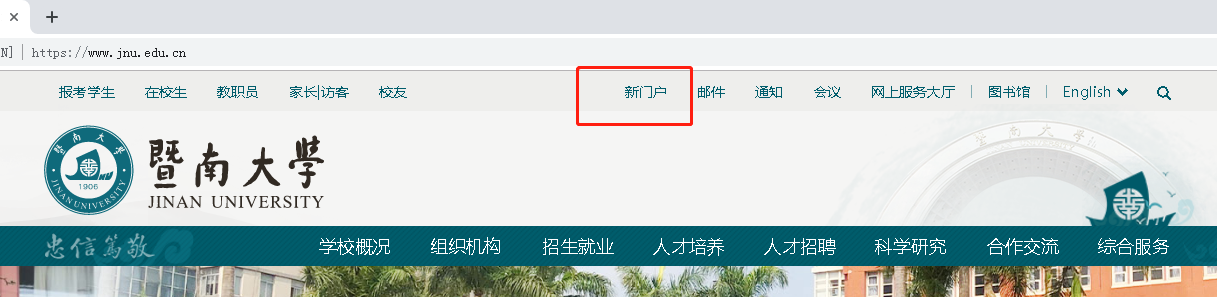 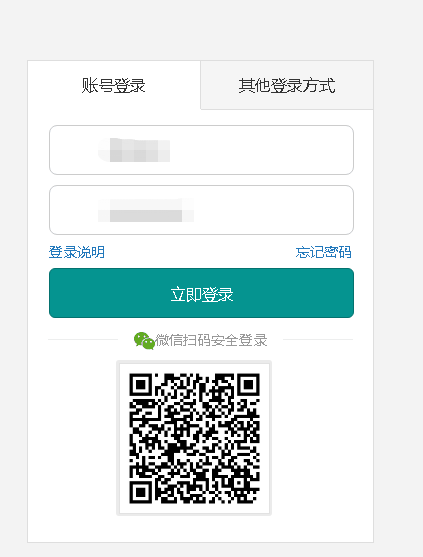 3.点击“科技业务系统→进入服务”，登录科技业务系统。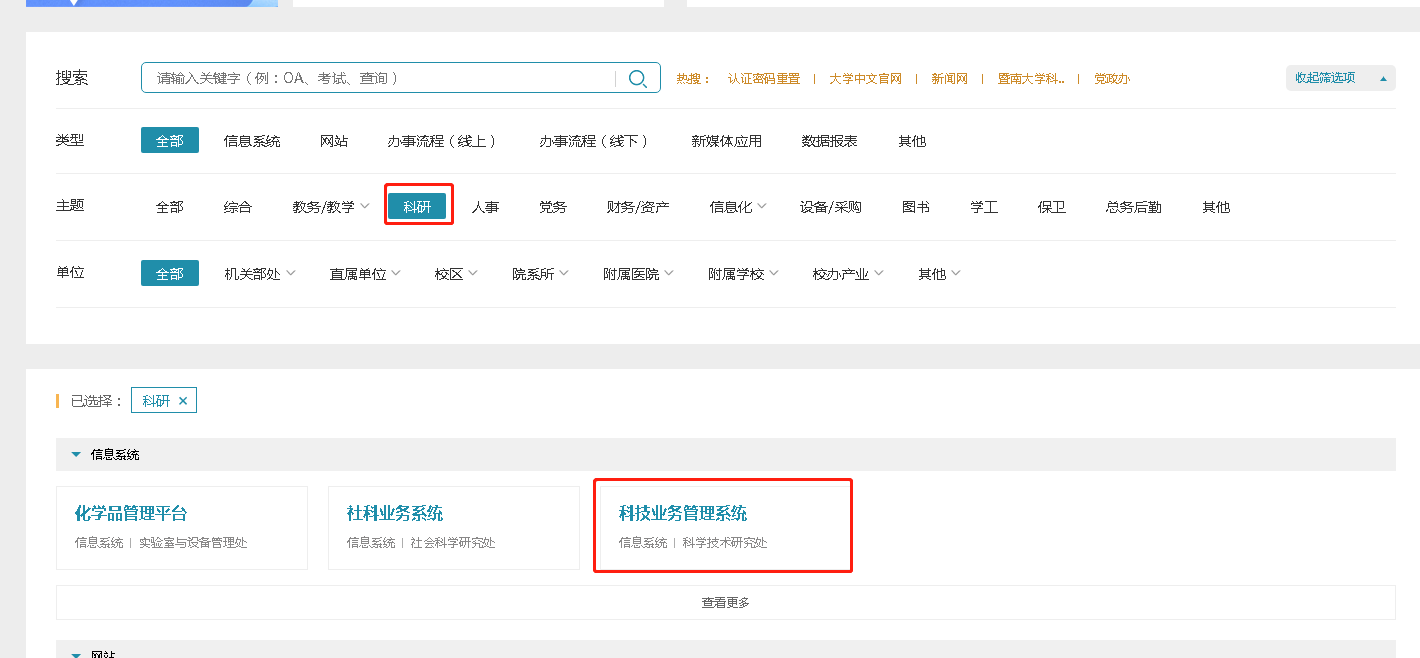 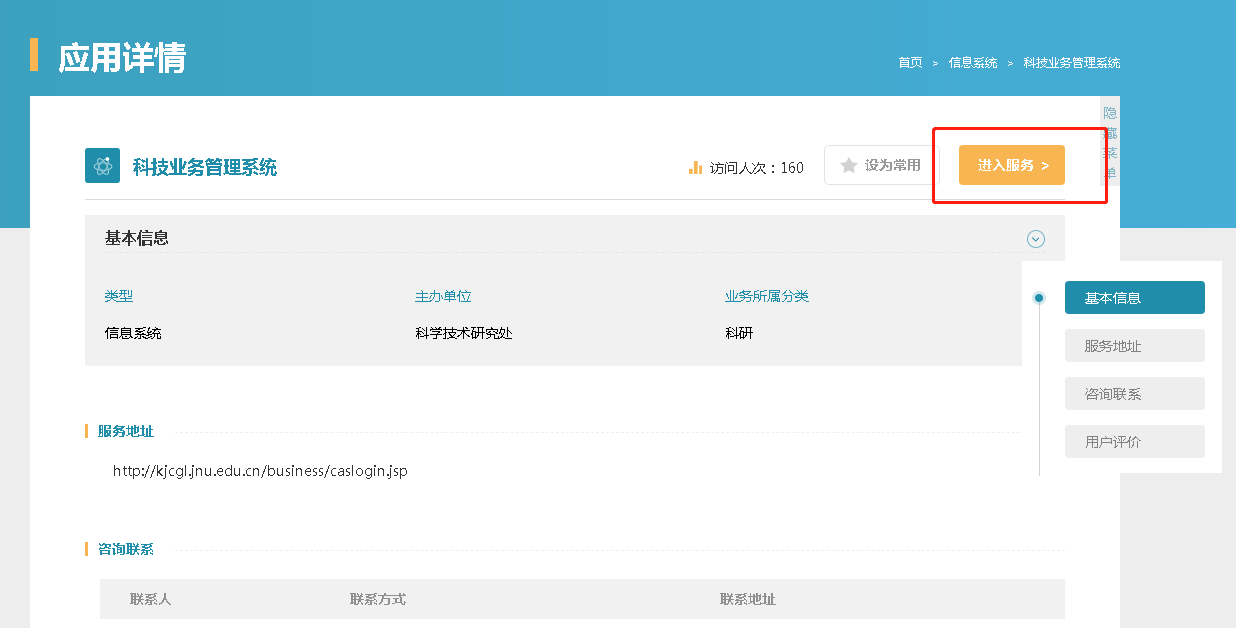 4、 进入科研队伍--人员列表， 选择相应的科研人员， 点击科研详情栏中的查看按钮（说明：1.只有学院院系级管理员有这个权限， 一般是学院主管科研副院长、教科办主任和科研秘书；2.院系管理员的系统界面可能与下面的图片有些差异。）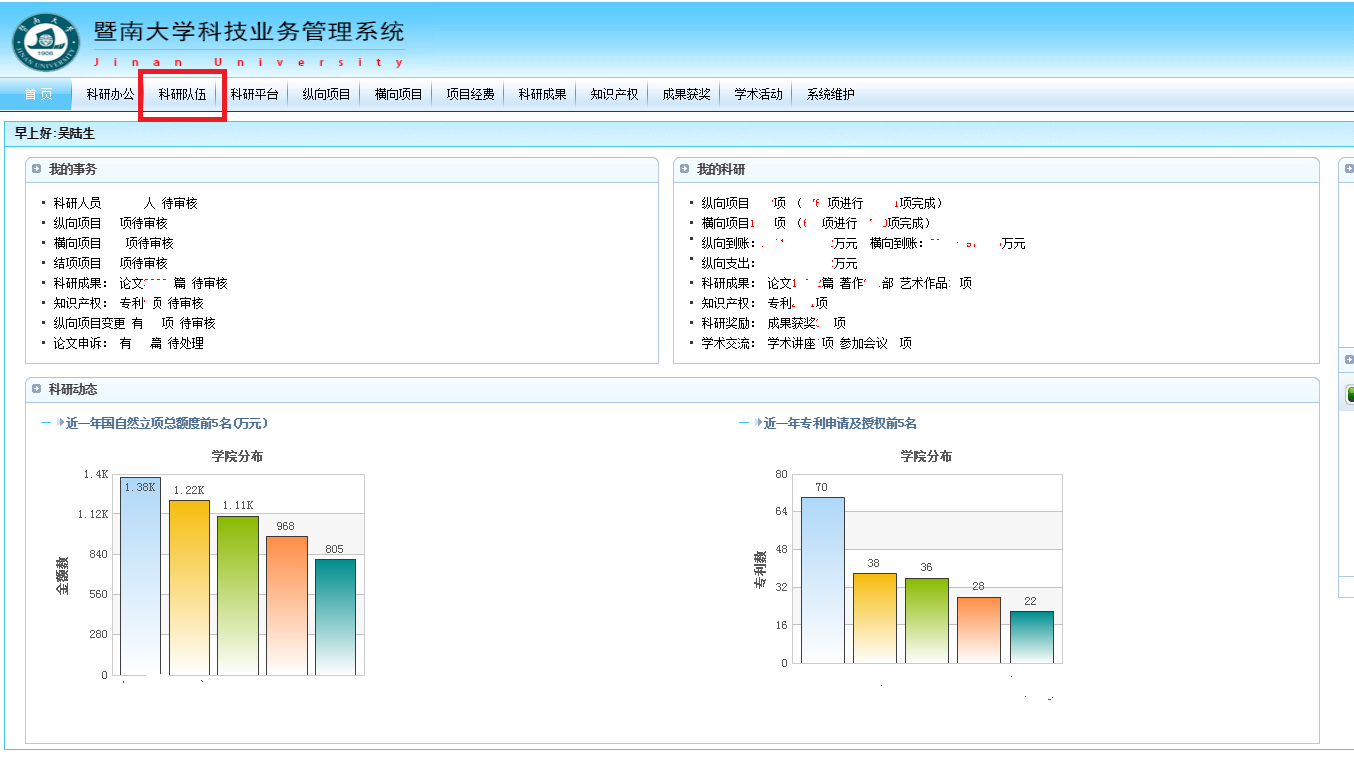 5、弹出科研详情页面，根据要求选择开始时间和结束时间，审核状态选择学校通过；然后点击 “查询” 按钮，得到查询结果；然后再点击 “打印”按钮， 进入打印环节。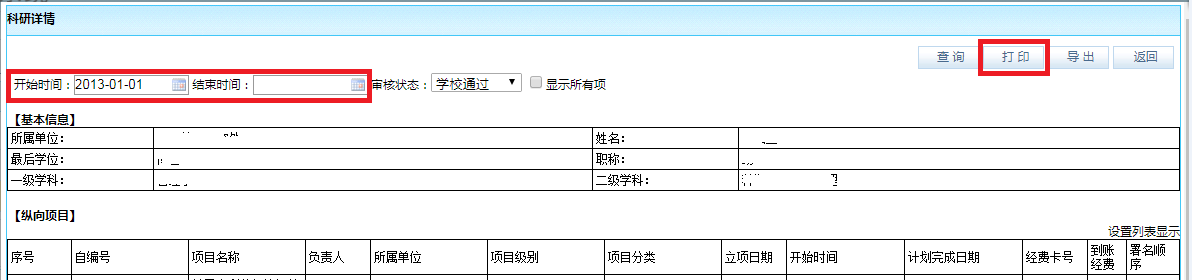 6、点击打印， 完成科研详情的打印。（建议用360浏览器兼容模式，选择IE10及以下内核）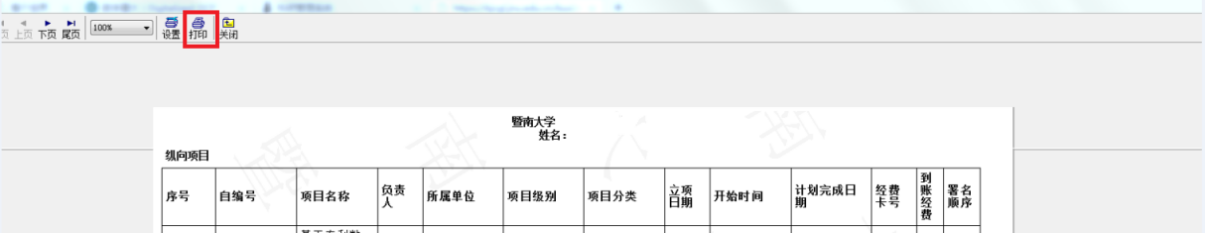 